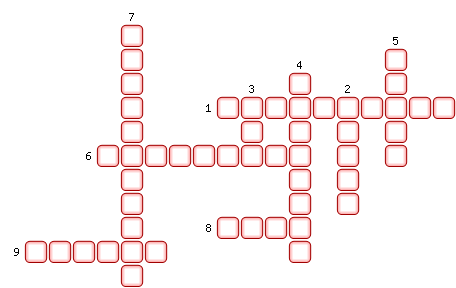 1. Вещество, через которое заряды пройти не могут.2. Единица измерения электрического заряда.3. Атом, потерявший или присоединивший к себе один или несколько электронов.4. Предел деления заряда.5. Бывает положительный или отрицательный.6. Вещество, через которое электрические заряды могут переходить от заряженного тела к другим.7. Прибор для обнаружения электрических зарядов.8. «Центр» атома.9. Составная часть ядра атома.ОТВЕТЫ:1. Диэлектрик
2. Кулон
3. Ион
4. Электрон
5. Заряд
6. Проводник
7. Электроскоп
8. Ядро
9. Протон